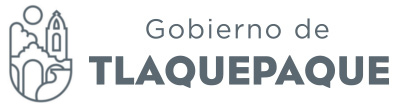 ACTA SESIÓN DE COMISIÓN DE MOVILIDAD EN CONJUNTO CON LA COMISIÓN DE REGLMENTOS MUNICIPALES Y PUNTOS LEGISLATIVOS.Siendo las 09:00 horas del día viernes 08 de Julio del año del 2016, reunidos en  Sala de Juntas de Regidores; ubicada en la calle de Independencia número 10 en el Centro de San Pedro Tlaquepaque, convocada por la Regidora María del Rosario de los Santos Silva, Presidenta de la Comisión de Movilidad; iniciando con los trabajos de ésta Comisión, de conformidad a los artículos 35, 36, 95, 98, 109, 145 y 146 y demás relativos del Reglamento del Gobierno y la Administración Pública del Ayuntamiento Constitucional de San Pedro Tlaquepaque; por lo que a continuación me permito verificar si existe quórum de los integrantes de ésta Comisión como convocante, como la Comisión de Reglamentos Municipales y Puntos Legislativos, para sesionar válidamente.  Comisión de Movilidad:-Regidora  T.S. María del Rosario de los Santos Silva. Presidenta de la Comisión de Movilidad: Presente.-Regidora C. Rosa Pérez Leal. Vocal de la Comisión: Presente-Regidor Lic. Orlando García Limón. Vocal de la Comisión: Presente-Regidor C. Albino Jiménez Vázquez.Vocal de la Comisión: PresenteComisión de Reglamentos Municipales y Puntos Legislativos-Síndico Juan David García Camarena.Presidente de la Comisión de Reglamentos Municipales y Puntos Legislativos. No presente. -Regidora Marcela Aceves Sánchez. Vocal de la comisión. Presente-Regidor Orlando García Limón. Vocal de la comisión. Presente -Regidor Adenawer Gonzáles Fierros.Vocal de la comisión. No presente.-Regidor Luis Armando Córdova Díaz.Vocal de la comisión. No presente.-Regidor Miguel Silva Ramírez. Vocal de la comisión. Presente.-Regidora Daniela Elizabeth Chávez Estrada.Vocal de la comisión. No presente. -Regidora Lourdes Celenia Contreras González.Vocal de la comisión. No presente. -Regidora Mirna Citlalli Amaya de Luna.Vocal de la comisión. No presente.-Regidora Silvia Natalia Islas.Vocal de la comisión. No presente.-Regidor Edgar Ricardo Ríos de Loza.Vocal de la comisión. Presente. No existiendo quórum legal para sesionar válidamente, se pospone para una nueva fecha y no habiendo más asuntos que tratar se da por concluida ésta reunión, siendo las 10:45 horas del día 08 de julio de 2016.